Sources of informationLibraries and Museums: ____________________________________________________________________________________________________________________________________________________________________________________________________________________________________________________________________________________________________________________________________________________________________________________Archives:______________________________________________________________________________________________________________________________________________________________________________________________________________________________________________________________________________________________________________________Monuments:________________________________________________________________________________________________________________________________________________________________________________________________________________________________________________________Historic Sites:________________________________________________________________________________________________________________________________________________________________________________________________________________________________________________________Internet: ____________________________________________________________________________________________________________________________________________________________________________________________________________________________________________________________________________________________________________________________________________________________________________________Oral History:____________________________________________________________________________________________________________________________________________________________________________________________________________________________________________________________________________________________________________________________________________________________________________________Literary and Artistic Expressions:____________________________________________________________________________________________________________________________________________________________________________________________________________________________________________________________________________________________________________________________________________________________________________________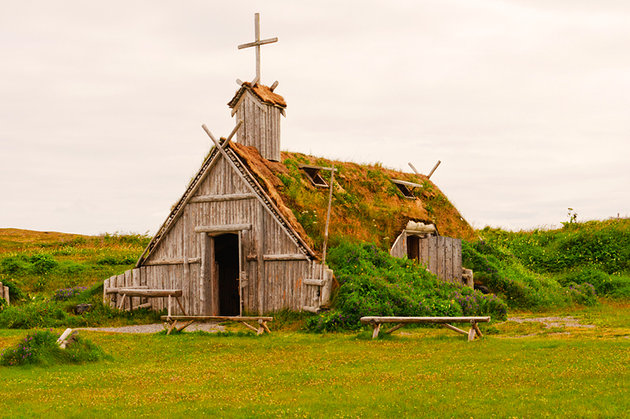 